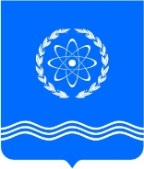 Российская ФедерацияКалужская областьГлава городского самоуправления,Председатель городского Собраниягородского  округа «Город Обнинск»РАСПОРЯЖЕНИЕ27.01.2021			                   		                                                № 01-07/05В соответствии с Федеральным законом от 01.03.2020 № 77-ФЗ О внесении изменений в Федеральный закон "О качестве и безопасности пищевых продуктов" и статью 37 Федерального закона "Об образовании в Российской Федерации"Создать в Обнинском городском Собрании рабочую группу по контролю за организацией и качеством питания обучающихся в муниципальных  образовательных учреждениях города Обнинска в следующем составе:-   Светлаков Владимир Борисович,заместитель Председателя городского Собрания - руководитель рабочей группы;-   Гуров Зиновий Рудопьянович,    депутат Обнинского городского Собрания	–	член рабочей группы;-   Пахоменко Константин Валентинович,депутат Обнинского городского Собрания	–	член рабочей группы;-   Урожаев Павел Валерьевич,    депутат Обнинского городского Собрания	–	член рабочей группы;-   Хоменко Марина Алексеевна,депутат Обнинского городского Собрания	–	член рабочей группы;-   Цивцивадзе Елена Николаевна,    депутат Обнинского городского Собрания	–	член рабочей группы;Руководителю рабочей группы представить отчет о результатах деятельности к 12.02.2021.    Распоряжение вступает в силу со дня его подписания.Глава городского самоуправления,Председатель городского Собрания					         Г.Ю. АртемьевСОГЛАСОВАНОУправляющий делами                                                                              Н.Г. ГераскинаНачальник юридического отдела                                                             В.А. МатвеевО создании рабочей группы